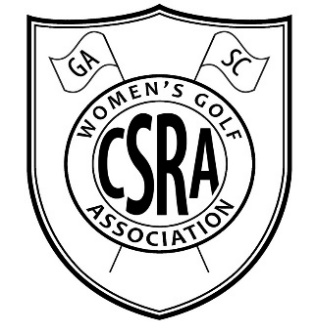 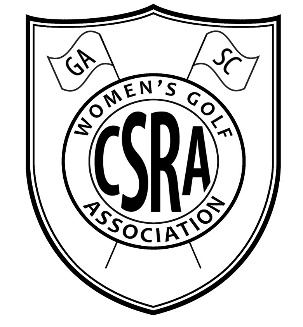 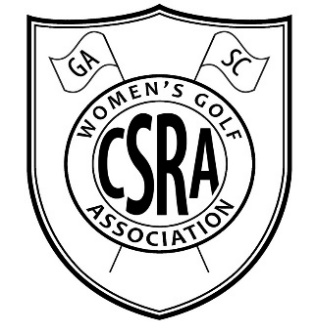 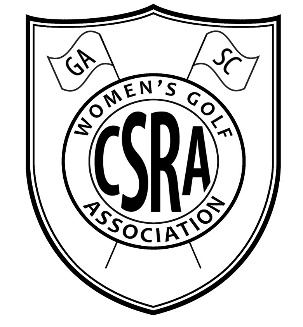 EXCELLENCE IN SERVICETHIS CERTIFICATE OF APPRECIATION IS AWARDED TORecipient’s nameFOR xx YEARS OF COMMITMENT, DEDICATION AND SERVICE TOThe Central Savannah River Area Women’s Golf AssociationWe thank you for your years of service in promoting women’s golf.Date AwardedPresident, CSRA WGA